Общие положения.1.1. В рамках XXIX Всероссийского фестиваля авторской песни «Гринландия 2021»  имени И.Д. Кобзона проводится Всероссийский заочный конкурс стихов и песен «Я люблю тебя, жизнь!» памяти И.Д. Кобзона (далее по тексту Конкурс).1.2. Организатор Конкурса - Некоммерческий Фонд поддержки патриотических, социальных, экономических и культурных программ «Патриотическое движение «Гринландия».1.3. Цели и задачи Конкурса:Создание условий для творческого взаимодействия и обмена опытом творческих коллективов, авторов и исполнителей;Укрепление творческих связей представителей регионов Российской Федерации и соотечественников,  живущих за рубежом;Выявление и поддержка в профессиональном становлении талантливых авторов, композиторов, поэтов и исполнителей;Формирование и укрепление патриотического отношения к своей Родине, семейным ценностям  у подрастающего поколения. 
2. Организация Конкурса.2.1. Руководство подготовкой, проведением Конкурса и информирование участников осуществляет Оргкомитет фестиваля «Гринландия» (далее по тексту Оргкомитет). 2.2. Оргкомитет утверждает состав жюри Конкурса.  Жюри Конкурса формируется  из  известных авторов-исполнителей, членов Союза писателей России, членов Союза композиторов России, преподавателей образовательных учреждений культуры и искусства.2.3. Адрес Оргкомитета: 610000, г. Киров, ул. Ленина, 80. Некоммерческий Фонд поддержки патриотических, социальных, экономических и культурных программ «Патриотическое движение «Гринландия»; тел.: (8332) 386-017, тел/факс (8332) 386-014,  е-mail: grinlandia-kirov@mail.ru. Официальный сайт фестиваля: www.grinlandia.ru. 2.4. Высылая заявку на участие в Конкурсе, автор соглашается с условиями его проведения, изложенными в настоящем Положении, и дает право Оргкомитету на размещение стихов, аудио- и видеозаписей участника на официальном сайте фестиваля и публикации текстов о Конкурсе в статьях и пресс-релизах без выплаты авторского вознаграждения.Автор, участвуя в Конкурсе, дает свое согласие организатору Конкурса на запись произведений на аудионоситель или видеоноситель, тиражирование и публикация, которых осуществляется на некоммерческой основе в целях популяризации авторской песни и продвижения идей фестиваля «Гринландия» без выплаты авторского вознаграждения. При этом за авторами сохраняются исключительные авторские права на опубликованные произведения, как во время действия данного проекта, так и после его завершения.2.5. Не допускаются к участию в Конкурсе работы, содержащие ненормативную лексику, имеющих недопустимо оскорбительный характер, унижающих человеческое достоинство, разжигающих религиозную и национальную рознь.2.6. Сроки проведения Конкурса:- конкурс проводится с 15 ноября  2020 года по 31 мая 2021 года.3. Условия участия Конкурса.3.1. Конкурс проводится по 7 номинациям.Принимаются произведения, отвечающие теме конкурса -  о любви к Родине, малой родине,  о семейных отношениях, человеческих ценностях, о школе, дружбе,  песни, посвященные Великой Отечественной войне.Основные номинации:«Автор слов и музыки»«Автор музыки»«Поэт»«Исполнитель»«Дуэт, ансамбль, хор, коллектив»Специальные номинации:«Молодежная мастерская» - принимаются произведения от авторов, исполнителей, поэтов, дуэтов, ансамблей в возрасте от 18 до 35 лет.«На лучшее исполнение песен из репертуара Иосифа Кобзона» (принимаются произведения от исполнителей, музыкальных групп, ансамблей или дуэтов).3.2. Участник может направить заявки в нескольких номинациях, в каждой из которой не более 3-х  произведений.3.3. Для участия в Конкурсе необходимо предоставить: 1. Заявку установленной формы (приложение № 1), где необходимо указать номинацию; 2. Конкурсное произведение:аудиозапись в формате *.mp3  (при направлении на электронную почту объемом не более 5,0 мегабайт) или видеозапись (ссылку на YouTube или другом интернет-ресурсе);тексты песен или стихов в формате *.doc.3.4. Заявки на конкурс принимаются:- Электронная почта: grinlandia-kirov@mail.ru- группа в «Вконтакте»: https://vk.com/grinlandia_fest 3.5. Критерии оценки работ участников членами жюри:- авторская оригинальность произведения;- соответствие тематике конкурса и заявленной номинации;- соответствие текста и мелодии;- исполнительское мастерство;- качество и профессионализм аранжировки мелодии, запись песни. 4. Порядок проведения Конкурса.4.1. Конкурс проводится в 2 этапа:1 этап - Сбор заявок, выбор дипломантов месяца. 2 этап - Выбор лауреатов, интернет-голосование, подведение итогов конкурса.4.2. Сбор заявок, выбор дипломантов месяца.Дипломанты декабря (15 января):с 15.11.2020 -  30.12.2020 сбор заявок с 31.12.2020 – 15.01.2021 жюри Конкурса подводит итоги, и определяет дипломантов месяца;Дипломанты января (15 февраля):с 01.01.2021 – 31.01.2021 сбор заявок с 01.02.2021 – 15.02.2021 жюри Конкурса подводит итоги, и определяет дипломантов месяца;Дипломанты февраля (15 марта):с 01.02.2021 – 28.02.2021 сбор заявок с 01.03.2021 – 15.03.2021 жюри Конкурса подводит итоги, и определяет дипломантов месяца;Дипломанты марта (30 апреля):с 01.03.2021 – 15.04.2021 сбор заявокс 16.04.2021 – 30.04.2021 жюри Конкурса подводит итоги, и определяет дипломантов месяца.4.3. Выбор лауреатов, интернет-голосование, подведение итогов конкурса.с 01.05.2021 – 15.05.2021 жюри Конкурса из числа дипломантов всех месяцев определяет 10 лауреатов конкурса;с 16.05.2021 – 30.05.2021 на официальном сайте фестиваля проводится народное голосование среди дипломантов конкурса. По итогам голосования определяется Народный победитель конкурса;31.05.2021 – Итоги конкурса и интернет-голосования будут размещены на официальном сайте Фестиваля и в группе «ВКонтакте».Списки «Дипломантов месяца», Лауреатов и Народный победитель размещаются на официальном сайте Фестиваля и группе ВКонтакте.5. Итоги конкурса5.1. Дипломанту вручается диплом «Дипломант конкурса». Лауреатам вручается диплом «Лауреат конкурса» и денежный приз в размере 15 000 рублей. При выплате денежного приза организатором из суммы приза удерживается подоходный налог в размере 13%.Народному победителю вручается диплом «Народный победитель» и денежный приз в размере 30 000 рублей. При выплате денежного приза организатором из суммы приза удерживается подоходный налог в размере 13%.5.2. Дипломы дипломантам направляются в электронном виде.5.3. Награждение Лауреатов Конкурса и Народного победителя дипломами и денежными призами проводится на сценах XXIX Всероссийского фестиваля авторской песни  «Гринландия – 2021» имени И.Д. Кобзона 15-18 июля 2021 года.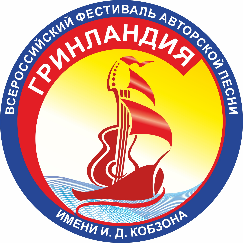 ПОЛОЖЕНИЕо проведении Всероссийского заочного конкурса стихов и песен «Я люблю тебя, жизнь!» памяти И.Д. Кобзона